International Situations Project TranslationBrief Behavior Inventory (BBI) – 16 itemsTranslation provided by:Jaap Denissen, Tilburg University, TillburgMarcel Van Aken, University of Utrecht, UtrechtFilip De Fruyt, Ghent University, GhentThe International Situations Project is supported by the National Science Foundation under Grant No. BCS-1528131. Any opinions, findings, and conclusions or recommendations expressed in this material are those of the individual researchers and do not necessarily reflect the views of the National Science Foundation.International Situations ProjectUniversity of California, RiversideDavid Funder, Principal InvestigatorResearchers:  Gwendolyn Gardiner, Erica Baranski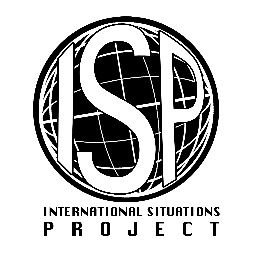 English VersionTranslation (Dutch)Extremely uncharacteristicExtreem slecht beschrijvendQuite uncharacteristicZeer slecht beschrijvendFairly uncharacteristicBest wel slecht beschrijvendSomewhat uncharacteristicIetwat slecht beschrijvendRelatively neutralNiet goed maar ook niet slecht beschrijvendSomewhat characteristicIetwat goed beschrijvendFairly characteristicBest wel goed beschrijvendQuite characteristicZeer goed beschrijvendExtremely characteristicExtreem goed beschrijvend1.     I tried to control the situation.Ik heb geprobeerd  controle te houden over de situatie.2.     I said negative things about myself.Ik heb negatieve dingen over mezelf gezegd.3.     I behaved in a competitive manner.Ik heb mezelf op een competitieve manier gedragen.4.     I displayed ambition.Ik heb ambitie getoond.5.     I dominated the situation.Ik heb de situatie gedomineerd.6.     I showed high enthusiasm and a high energy level.Ik heb veel enthousiasme en veel energie getoond.7.     I engaged in physical activity.Ik heb fysieke activiteiten uitgevoerd.8.     I concentrated on or worked at a hard task.Ik heb mij op een moeilijke taak geconcentreerd of aan een moeilijke taak gewerkt.9.     I was reserved and unexpressive.Ik was terughoudend en uitdrukkingsloos.10.   I was physically animated, moved around.Ik was fysiek geanimeerd en liep rond.11.   I was interested in what someone had to say.Ik was geïnteresseerd in wat een ander te zeggen had.12.   I sought advice.Ik zocht advies.13.   I acted playful.Ik gedroeg me speels.14.   I expressed self-pity or feelings of victimization.Ik toonde zelfmedelijden of of voelde me slachtoffer.15.   I spoke in a loud voice.Ik sprak met een luide stem.16.   I exhibited a high degree of intelligence.Ik toonde een hoog niveau van intelligentie.